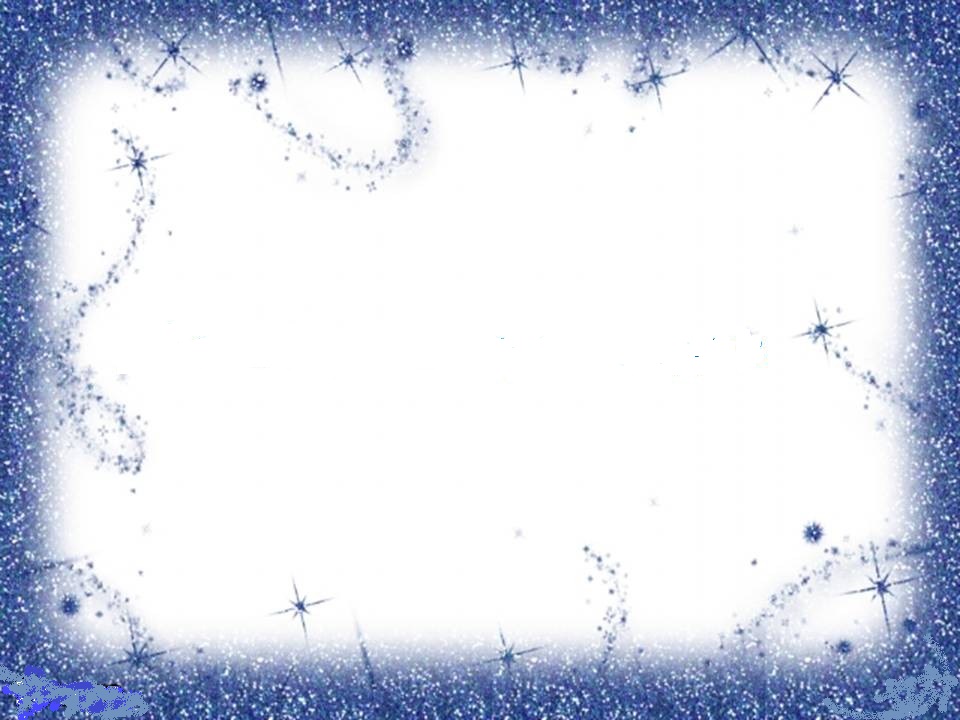 «Расскажите детям о космосе»Уважаемые родители побеседуйте с ребенком  о космосе: объясните, что такое космос и как туда можно попасть;рассмотрите картинки и иллюстрации в книгах с изображением космоса, космонавтов и космической техники;расскажите ребенку  о первом космонавте Ю. ГагаринеЗадание 2.Объясните ребенку значение слов: взлет, старт, ракета, шлем.Задание 3.Поиграйте в игру «Доскажи словечко»Понеслись к другой планетеКосмонавты на …(ракете).До Луны не может птицаДолететь и прилуниться, Но зато умеет этоДелать быстрая … (Ракета) До Луны слетать и вернуться назадМожет сильный и смелый герой…(космонавтЗадание 3Прочитайте с ребенком предложенные стихотворения о космосе и выучите понравившееся.Григоре Виеру                                            Взлетел в ракете русский пареньВот так pадyга на небе -                             Всю землю видел с высотыШёлковый yзоp!                                          Был первым в космосе Гагарин… Hy и pадyга на небе,                                    Каким по счету будешь ты?Как цветной ковёp!                                         Автор В. ОрловА над pадyгой - pакетаВзмыла к небесам.                                        На огромных скоростяхВот такyю же pакетy                                     Вдаль летят ракеты. Я постpою сам.                                             Скоро будем мы в гостях И на звёзднyю доpожкy                                На других планетах.Полечy на ней, Hабеpy я звёзд лyкошкоМамочке моей. * *